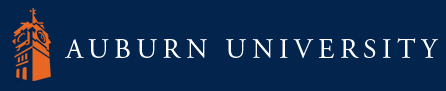 REU Program - Auburn University - Aquatic EcologyResearch Experiences for Undergraduates (REU)Warm-water Aquatic Ecology Auburn University, Auburn, AlabamaUSA Summer: May 22 to July 31We are excited to invite applications from undergraduate students to participate in a National Science Foundation supported summer Research Experiences for Undergraduates (REU) program focused on the ecology of southeastern ponds, rivers, reservoirs, and estuaries.  Ten undergraduate students will work closely with Auburn University faculty to explore aquatic ecosystems, complete a student-driven research project, and share their research findings in a symposium at the conclusion of the program.  Participants will work closely with our mentors to develop projects on a variety of disciplines, including community ecology, limnology, evolution, fisheries management, parasitology, conservation, molecular biology, and microbiology.  The program will run from May 22 to July 31 (10 weeks).EligibilityUndergraduate freshmen, sophomores, juniors or seniors graduating in December are encouraged to apply.  Participants must be a US citizen or permanent resident.  Participants will receive a stipend ($4,000) plus housing and subsistence, financial assistance for travel to and from Auburn and support for lab and field supplies.